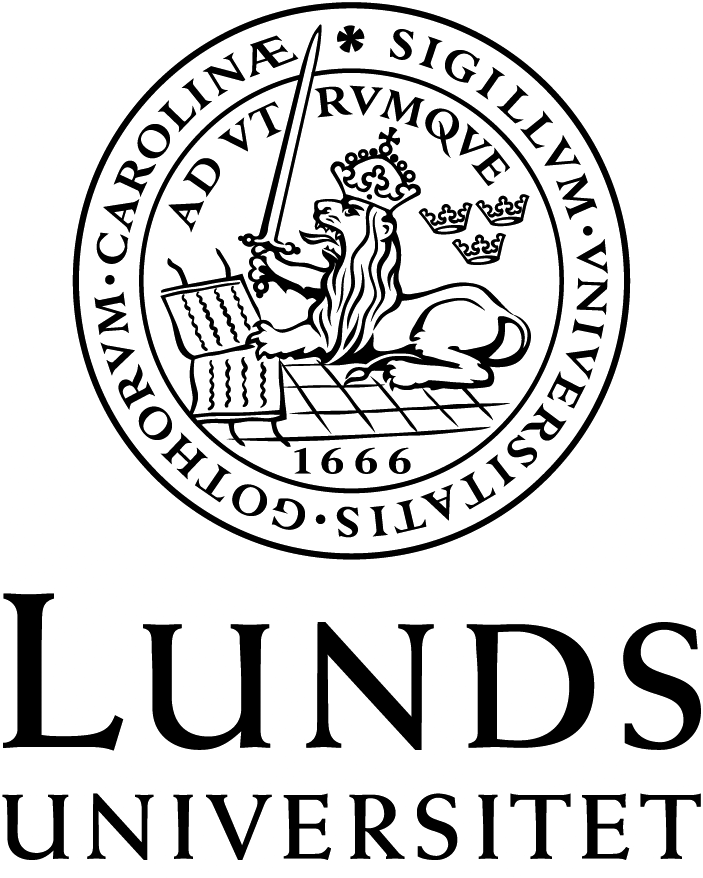 IMSB 25 The Aesthetics of the Total Work of Art, Spring 2019 (7,5)
IMSB 22 Intermedial Studies (30 hp)Books Roberts, David The Total Work of Art in European Modernism. Ithaca, NY: Cornell University Press and Cornell University Library, 2011, ISBN: 978-0-8014-5023-5, 292p(ca. 100 p)Smith, Matthew Wilson, The Total Work of Art. From Bayreuth to Cyberspace, NewYork: Routledge 2007. ISBN: 0-415-97796-7, pp. 226 (ca. 150 p) Articles to be found on LUB research or the links given above:Askander; Arvidson, Bruhn, Führer “Foreword and Introduction  into Intermediality in Changing Borders” Intermedia Studies Press: 2007,  pp.  13-16 (3)Adcock, Michael. "Remaking Urban Space Baron Haussmann and the Rebuilding of Paris, 1851-1870." University of Melbourne Library Journal 2 , 1996, pp: 25-36 (11)Barad, Karen ”Posthumanist Performativity: Toward an Understanding of. How Matter Comes to Matter” Signs: Journal of Women in Culture and Society 2003, vol. 28, no. 3]. 2003, pp. 801-831 (30)https://www.uio.no/studier/emner/sv/sai/SOSANT4400/v14/pensumliste/barad_posthumanist-performativity.pdfBergande, Wolfram ”The Creative Destruction of the Total Work of Art: from Hegel to Wagner and Beyond”  in Ruhl Carsten, Hoekstra, Rixt Dahne Chris The Death and Life of the Total Work of Art: Henry Van De Velde and the Legacy of a Modern Concept (ISBN: 9783868592610)  pp.128- 145 (17)
Available: http://www.bergande.de/wp-content/uploads/2009/01/Bergande-Wolfram_The-creative-destruction-of-the-total-work-of-art.pdfDias, S. Frances, Durão, M. João  “Architecture and Art: La Ronchamp’s symbiosis as a ‘total work of art’”, Le Corbusier 50 years International Congress, pp. 754-775 (11)Garbolino, Paolo ”What the Scientist’s Eye Tells the Artist’s Brain” in Mara Ambrožič, Angela Vettese (Eds.) Art as a Thinking Process. Visual Forms of Knowledge Sternberg Press: Berlin 2013 ISBN: 9781934105931 , pp. 74-87 (13)Goehr, Lydia ”Art and Politics” in The Oxford Handbook of Aesthetics , Jerrold Levinson (ed) , 2005, Online Publication Date: Sep 2009 (11pp)DOI: 10.1093/oxfordhb/9780199279456.003.0027Groys, Boris ”On Art Activism” Journal #56  e-flux, Nr. 56, 06/2014, (14pp)http://www.e-flux.com/journal/on-art-activism/.Kuenzli, Katherine M. ”Architecture, individualism, and nation: Henry van de Velde's 1914 Werkbund Theater Building”. The Art Bulletin/ 94/2 (2012), pp. 251-273  (22)Michelis, Marco di, "Art as a Way of Thinking”. In Mara Ambrožič, Angela Vettese (Eds.) Art as a Thinking Process. Visual Forms of Knowledge Sternberg Press: Berlin 2013 ISBN: 9781934105931 , pp. 68-73 (5)Plagne, Francis ”Countervisions of Modernity: David Roberts, The Total Work of Art in European Modernism” Critical Horizons, 2016, 17(3-4), pp:390-404 (14) DOI: 10.1080/14409917.2016.1190182 Pombo, F.  Jules Wabbes (1919-1974): ”Creating Total Works of Art” ,  InteriorsJournal of Interior Design, 2014, 39(3)p, 25-39  (14)Roberts, David, ”Staging the Absolute: The Total Work of Art from Wagner toMallarmé”, Thesis Eleven, vol. 86, nr 1, 2006, pp. 90–106. (17 )DOI: 10.1177/0725513606066241 Roberts, David, ”The Total Work of Art”, Thesis Eleven, vol. 83, nr 1, 2005, pp. 104–121. (18 s)Shaw-Miller, Simon “Ut pictura musica” in Shaw-Miller, Simon Visible Deeds of Music. Art and Music form from Wagner to Cage, Yale University Press, 2002, s. 1-17; 37-47Shaw-Miller, Simon "Opsis Melos Lexis: Before and Around the Total Work of Art", in Rival Sisters, Art and Music at the Birth of Modernism, 1815-1915 (Edited by James H. Rubin rnith Olivia Mattis), 2014, pp. 37–51. (14)Torpey, Peter Alexander. “Media Scores: A Framework for Composing the Modern-dayGesamtkunstwerk. Cambridge, MA: Massachusetts Institute of Technology, 2013., 193 pp (ca 50)Available:http://web.media.mit.edu/~patorpey/publications/torpey_phd-thesis_2013_media_scores.pdfTotal sum of pages ca 927Further readings (recommended)Dömling, Wolfgang  “Reuniting the Arts” 19th-Century Music, Vol. 18, No. 1, Brahms--Liszt--Wagner (Summer, 1994), pp. 3- 9Edwards, Mary D. The Chapel of S. Felice in Padua as "Gesamtkunstwerk"Journal of the Society of Architectural Historians, Vol. 47, No. 2 (Jun., 1988), pp. 160-176“Matter feels, converses, suffers, desires, yearns and remembers”Interview with Karen Baradhttps://quod.lib.umich.edu/o/ohp/11515701.0001.001/1:4.3/--new-materialism-interviews-cartographies?rgn=div2;view=fulltextDias, S. Frances , Durão. João Architecture and Art: La Ronchamp’s symbiosis as a ‘total work of art’, Conference Paper · November 2015 DOI: 10.4995/LC2015.2015.612 Führer, Heidrun, ”Astrid Lindgren’s World in Vimmerby – a ’Total Work of Art’?”, iAstrid Surmatz, Bettina Kümmerling-Meibauer (red), Beyond Pippi Longstocking.Intermedial and International Approaches to Astrid Lindgren’s Work, New York:Routledge 2011. ISBN: 978-0-415-88353-5, pp. 239-259 ( 20 )Paula Pérez-Sobrino ”Meaning construction in verbomusical environments: Conceptual disintegration and metonymy ” Journal of Pragmatics 70 (2014) 130—151 (21)Kristeller , Paul Oskar “ The Modern System of the Arts: A Study in the History of Aesthetics”  1951Available esztetika.elte.hu/.../kristeller-modern-system-of-arts-I-1951.pdfTanke  Joseph J. WHAT IS THE AESTHETIC REGIME? PARRHESIA NUMBER 12 • 2011 • 71-81http://parrhesiajournal.org/parrhesia12/parrhesia12_tanke.pdfYoung, C. O “The Ancient and Modern System of the Arts”, British Journal of Aesthetics Vol. 55 | Number 1 | January 2015